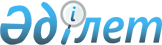 2022-2024 жылдарға арналған Гүлшат және Саяқ кенттерінің бюджеті туралыҚарағанды облысы Балқаш қалалық мәслихатының 2021 жылғы 22 желтоқсандағы № 9/66 шешімі.
      Қазақстан Республикасының 2008 жылғы 4 желтоқсандағы Бюджет кодексіне, Қазақстан Республикасының 2001 жылғы 23 қаңтардағы "Қазақстан Республикасындағы жергілікті мемлекеттік басқару және өзін-өзі басқару туралы" Заңына сәйкес Балқаш қалалық мәслихаты ШЕШТІ:
      1. Осы шешімге қоса тіркелген 1, 2 және 3 қосымшаларға сәйкес 2022-2024 жылдарға арналған Гүлшат кентінің бюджеті бекітілсін, оның ішінде 2022 жылға келесі көлемдерде:
      1) кірістер – 105 494 мың теңге, оның ішінде:
      салықтық түсімдер – 396 мың теңге;
      салықтық емес түсімдер – 0 мың теңге;
      негізгі капиталды сатудан түсетін түсімдер – 0 мың теңге;
      трансферттер түсімі – 105 098 мың теңге;
      2) шығындар – 105 615 мың теңге;
      3) таза бюджеттік кредиттеу – 0 мың теңге:
      бюджеттік кредиттер – 0 мың теңге;
      бюджеттік кредиттерді өтеу – 0 мың теңге;
      4) қаржы активтерімен операциялар бойынша сальдо – 0 мың теңге, оның ішінде:
      қаржы активтерін сатып алу – 0 мың теңге;
      мемлекеттің қаржы активтерін сатудан түсетін түсімдер – 0 мың теңге;
      5) бюджет тапшылығы (профициті) – - 121 мың теңге;
      6) бюджет тапшылығын қаржыландыру (профицитін пайдалану) – 121 мың теңге:
      қарыздар түсімі – 0 мың теңге;
      қарыздарды өтеу – 0 мың теңге;
      бюджет қаражатының пайдаланылатын қалдықтары – 121 мың теңге.
      Ескерту. 1-тармақ жаңа редакцияда – Қарағанды облысы Балқаш қалалық мәслихатының 12.10.2022 № 17/131 шешімімен (01.01.2022 бастап қолданысқа енгізіледі).


      2. 2022 жылға арналған Гүлшат кенті бюджетінің құрамында ағымдағы нысаналы трансферттердің 4 қосымшаға сәйкес көзделгені ескерілсін.
      3. Осы шешімге қоса тіркелген 5, 6 және 7 қосымшаларға сәйкес 2022-2024 жылдарға арналған Саяқ кентінің бюджеті бекітілсін, оның ішінде 2022 жылға келесі көлемдерде:
      1) кірістер – 144 918 мың теңге, оның ішінде:
      салықтық түсімдер – 53 057 мың теңге;
      салықтық емес түсімдер – 2 195 мың теңге;
      негізгі капиталды сатудан түсетін түсімдер – 0 мың теңге;
      трансферттер түсімі – 89 666 мың теңге;
      2) шығындар – 164 703 мың теңге;
      3) таза бюджеттік кредиттеу – 0 мың теңге:
      бюджеттік кредиттер – 0 мың теңге;
      бюджеттік кредиттерді өтеу – 0 мың теңге;
      4) қаржы активтерімен операциялар бойынша сальдо – 0 мың теңге, оның ішінде:
      қаржы активтерін сатып алу – 0 мың теңге;
      мемлекеттің қаржы активтерін сатудан түсетін түсімдер – 0 мың теңге;
      5) бюджет тапшылығы (профициті) – - 19785 мың теңге;
      6) бюджет тапшылығын қаржыландыру (профицитін пайдалану) – 19785 мың теңге:
      қарыздар түсімі – 0 мың теңге;
      қарыздарды өтеу – 0 мың теңге;
      бюджет қаражатының пайдаланылатын қалдықтары – 19785 мың теңге.
      Ескерту. 3-тармақ жаңа редакцияда – Қарағанды облысы Балқаш қалалық мәслихатының 12.10.2022 № 17/131 шешімімен (01.01.2022 бастап қолданысқа енгізіледі).


      4. 2022 жылға арналған Саяқ кенті бюджетінің құрамында ағымдағы нысаналы трансферттердің 8 қосымшаға сәйкес көзделгені ескерілсін.
      5. Осы шешім 2022 жылдың 1 қаңтарынан бастап қолданысқа енгізіледі. 2022 жылға арналған Гүлшат кентінің бюджеті
      Ескерту. 1-қосымша жаңа редакцияда - Қарағанды облысы Балқаш қалалық мәслихатының 12.10.2022 № 17/131 шешімімен (01.01.2022 бастап қолданысқа енгізіледі). 2023 жылға арналған Гүлшат кентінің бюджеті 2024 жылға арналған Гүлшат кентінің бюджеті 2022 жылға Балқаш қаласының бюджетінен Гүлшат кентінің бюджетіне бөлінген нысаналы трансферттер
      Ескерту. 4-қосымша жаңа редакцияда - Қарағанды облысы Балқаш қалалық мәслихатының 12.10.2022 № 17/131 шешімімен (01.01.2022 бастап қолданысқа енгізіледі). 2022 жылға арналған Саяқ кентінің бюджеті
      Ескерту. 5-қосымша жаңа редакцияда - Қарағанды облысы Балқаш қалалық мәслихатының 12.10.2022 № 17/131 шешімімен (01.01.2022 бастап қолданысқа енгізіледі). 2023 жылға арналған Саяқ кентінің бюджеті 2024 жылға арналған Саяқ кентінің бюджеті 2022 жылға Балқаш қаласының бюджетінен Саяқ кентінің бюджетіне бөлінген нысаналы трансферттер
      Ескерту. 8-қосымша жаңа редакцияда - Қарағанды облысы Балқаш қалалық мәслихатының 12.10.2022 № 17/131 шешімімен (01.01.2022 бастап қолданысқа енгізіледі).
					© 2012. Қазақстан Республикасы Әділет министрлігінің «Қазақстан Республикасының Заңнама және құқықтық ақпарат институты» ШЖҚ РМК
				
      Қалалық мәслихат хатшысы

К. Тейлянов
Балқаш қалалық мәслихатының
2021 жылғы 22 желтоқсандағы
№9/66 шешіміне
1 қосымша
Санаты
Сыныбы
Кіші сыныбы
Атауы
Сомасы, (мың теңге)
I. Кірістер
105494
1
Салықтық түсімдер
396
01
Табыс салығы
0
2
Жеке табыс салығы
0
04
Меншiкке салынатын салықтар
396
1
Мүлiкке салынатын салықтар
7
3
Жер салығы
0
4
Көлiк құралдарына салынатын салық
389
2
Салықтық емес түсiмдер
0
01
Мемлекеттік меншіктен түсетін кірістер
0
5
Мемлекет меншігіндегі мүлікті жалға беруден түсетін кірістер
0
4
Трансферттердің түсімдері
105098
02
Мемлекеттiк басқарудың жоғары тұрған органдарынан түсетiн трансферттер
105098
3
Аудандардың (облыстық маңызы бар қаланың) бюджетінен трансферттер
105098
Функционалдық топ
Функционалдық топ
Функционалдық топ
Функционалдық топ
Функционалдық топ
Сомасы, (мың теңге)
Кіші функция
Кіші функция
Кіші функция
Кіші функция
Сомасы, (мың теңге)
Бюджеттік бағдарламалардың әкiмшiсi
Бюджеттік бағдарламалардың әкiмшiсi
Бюджеттік бағдарламалардың әкiмшiсi
Сомасы, (мың теңге)
Бағдарлама
Бағдарлама
Сомасы, (мың теңге)
Атауы
Сомасы, (мың теңге)
II. Шығындар
105 615
01
Жалпы сипаттағы мемлекеттiк көрсетілетін қызметтер 
34 707
1
Мемлекеттiк басқарудың жалпы функцияларын орындайтын өкiлдi, атқарушы және басқа органдар
34 707
124
Аудандық маңызы бар қала, ауыл, кент, ауылдық округ әкімінің аппараты
34 707
001
Аудандық маңызы бар қала, ауыл, кент, ауылдық округ әкімінің қызметін қамтамасыз ету жөніндегі қызметтер
34 707
07
Тұрғын үй-коммуналдық шаруашылық
56 412
2
Коммуналдық шаруашылық
0
124
Аудандық маңызы бар қала, ауыл, кент, ауылдық округ әкімінің аппараты
0
014
Елді мекендерді сумен жабдықтауды ұйымдастыру
0
3
Елді-мекендерді көркейту
56 412
124
Аудандық маңызы бар қала, ауыл, кент, ауылдық округ әкімінің аппараты
56 412
008
Елді мекендердегі көшелерді жарықтандыру
15 003
009
Елді мекендердің санитариясын қамтамасыз ету
4 000
010
Жерлеу орындарын ұстау және туыстары жоқ адамдарды жерлеу
8 456
011
Елді мекендерді абаттандыру мен көгалдандыру
28 953
08
Мәдениет, спорт, туризм және ақпараттық кеңістiк
9 256
1
Мәдениет саласындағы қызмет
9 256
124
Аудандық маңызы бар қала, ауыл, кент, ауылдық округ әкімінің аппараты
9 256
006
Жергілікті деңгейде мәдени-демалыс жұмысын қолдау
9 256
12
Көлiк және коммуникация
5 240
1
Автомобиль көлiгi
5 240
124
Аудандық маңызы бар қала, ауыл, кент, ауылдық округ әкімінің аппараты
5 240
013
Аудандық маңызы бар қалаларда, ауылдарда, кенттерде, ауылдық округтерде автомобиль жолдарының жұмыс істеуін қамтамасыз ету
5 240
Ш. Таза бюджеттік кредиттеу
0
Бюджеттiк кредиттер
0
Бюджеттiк кредиттердi өтеу
0
IV. Қаржы активтерімен операциялар бойынша сальдо
0
Қаржы активтерін сатып алу
0
Мемлекеттің қаржы активтерін сатудан түсетін түсімдер 
0
V.Бюджет тапшылығы (профициті)
-121
VI.Бюджет тапшылығын қаржыландыру (профицитін пайдалану) 
121
Қарыздар түсімі
0
Қарыздарды өтеу 
0
Санаты
Сыныбы
Кіші сыныбы
Атауы
Сомасы, (мың теңге)
8
Бюджет қаражатының пайдаланылатын қалдықтары
121
01
Бюджет қаражаты қалдықтары
121
1
Бюджет қаражатының бос қалдықтары
121Балқаш қалалық мәслихатының
2021 жылғы 22 желтоқсандағы
№9/66 шешіміне
2 қосымша
Санаты
Сыныбы
Кіші сыныбы
Атауы
Сомасы, (мың теңге)
I. Кірістер
47887
1
Салықтық түсімдер
412
01
Табыс салығы
71
2
Жеке табыс салығы
71
04
Меншiкке салынатын салықтар
341
1
Мүлiкке салынатын салықтар
28
3
Жер салығы
28
4
Көлiк құралдарына салынатын салық
285
2
Салықтық емес түсiмдер
0
01
Мемлекеттік меншіктен түсетін кірістер
0
5
Мемлекет меншігіндегі мүлікті жалға беруден түсетін кірістер
0
4
Трансферттердің түсімдері
47475
02
Мемлекеттiк басқарудың жоғары тұрған органдарынан түсетiн трансферттер
47475
3
Аудандардың (облыстық маңызы бар қаланың) бюджетінен трансферттер
47475
Функционалдық топ
Функционалдық топ
Функционалдық топ
Функционалдық топ
Функционалдық топ
Сомасы, (мың теңге)
Кіші функция
Кіші функция
Кіші функция
Кіші функция
Сомасы, (мың теңге)
Бюджеттік бағдарламалардың әкiмшiсi
Бюджеттік бағдарламалардың әкiмшiсi
Бюджеттік бағдарламалардың әкiмшiсi
Сомасы, (мың теңге)
Бағдарлама
Бағдарлама
Сомасы, (мың теңге)
Атауы
Сомасы, (мың теңге)
II. Шығындар
47 887
01
Жалпы сипаттағы мемлекеттiк қызметтер 
29 042
1
Мемлекеттiк басқарудың жалпы функцияларын орындайтын өкiлдi, атқарушы және басқа органдар
29 042
124
Аудандық маңызы бар қала, ауыл, кент, ауылдық округ әкімінің аппараты
29 042
001
Аудандық маңызы бар қала, ауыл, кент, ауылдық округ әкімінің қызметін қамтамасыз ету жөніндегі қызметтер
29 042
07
Тұрғын үй-коммуналдық шаруашылық
9 589
3
Елді-мекендерді көркейту
9 589
124
Аудандық маңызы бар қала, ауыл, кент, ауылдық округ әкімінің аппараты
9 589
008
Елді мекендердегі көшелерді жарықтандыру
5 589
009
Елді мекендердің санитариясын қамтамасыз ету
4 000
08
Мәдениет, спорт, туризм және ақпараттық кеңістiк
9 256
1
Мәдениет саласындағы қызмет
9 256
124
Аудандық маңызы бар қала, ауыл, кент, ауылдық округ әкімінің аппараты
9 256
006
Жергілікті деңгейде мәдени-демалыс жұмысын қолдау
9 256
Ш. Таза бюджеттік кредиттеу
0
Бюджеттiк кредиттер
0
Бюджеттiк кредиттердi өтеу
0
IV. Қаржы активтерімен операциялар бойынша сальдо
0
Қаржы активтерін сатып алу
0
Мемлекеттің қаржы активтерін сатудан түсетін түсімдер 
0
V.Бюджет тапшылығы (профициті)
0
VI.Бюджет тапшылығын қаржыландыру (профицитін пайдалану) 
0
Қарыздар түсімі
0
Қарыздарды өтеу 
0
Санаты
Сыныбы
Кіші сыныбы
Атауы
Сомасы, (мың теңге)
8
Бюджет қаражатының пайдаланылатын қалдықтары
0
01
Бюджет қаражаты қалдықтары
0
1
Бюджет қаражатының бос қалдықтары
0Балқаш қалалық мәслихатының
2021 жылғы 22 желтоқсандағы
№9/66 шешіміне
3 қосымша
Санаты
Сыныбы
Кіші сыныбы
Атауы
Сомасы, (мың теңге)
I. Кірістер
50276
1
Салықтық түсімдер
428
01
Табыс салығы
73
2
Жеке табыс салығы
73
04
Меншiкке салынатын салықтар
355
1
Мүлiкке салынатын салықтар
29
3
Жер салығы
29
4
Көлiк құралдарына салынатын салық
297
2
Салықтық емес түсiмдер
0
01
Мемлекеттік меншіктен түсетін кірістер
0
5
Мемлекет меншігіндегі мүлікті жалға беруден түсетін кірістер
0
4
Трансферттердің түсімдері
49848
02
Мемлекеттiк басқарудың жоғары тұрған органдарынан түсетiн трансферттер
49848
3
Аудандардың (облыстық маңызы бар қаланың) бюджетінен трансферттер
49848
Функционалдық топ
Функционалдық топ
Функционалдық топ
Функционалдық топ
Функционалдық топ
Сомасы, (мың теңге)
Кіші функция
Кіші функция
Кіші функция
Кіші функция
Сомасы, (мың теңге)
Бюджеттік бағдарламалардың әкiмшiсi
Бюджеттік бағдарламалардың әкiмшiсi
Бюджеттік бағдарламалардың әкiмшiсi
Сомасы, (мың теңге)
Бағдарлама
Бағдарлама
Сомасы, (мың теңге)
Атауы
Сомасы, (мың теңге)
II. Шығындар
50 276
01
Жалпы сипаттағы мемлекеттiк қызметтер 
30 490
1
Мемлекеттiк басқарудың жалпы функцияларын орындайтын өкiлдi, атқарушы және басқа органдар
30 490
124
Аудандық маңызы бар қала, ауыл, кент, ауылдық округ әкімінің аппараты
30 490
001
Аудандық маңызы бар қала, ауыл, кент, ауылдық округ әкімінің қызметін қамтамасыз ету жөніндегі қызметтер
30 490
07
Тұрғын үй-коммуналдық шаруашылық
10 068
3
Елді-мекендерді көркейту
10 068
124
Аудандық маңызы бар қала, ауыл, кент, ауылдық округ әкімінің аппараты
10 068
008
Елді мекендердегі көшелерді жарықтандыру
5 868
009
Елді мекендердің санитариясын қамтамасыз ету
4 200
08
Мәдениет, спорт, туризм және ақпараттық кеңістiк
9 718
1
Мәдениет саласындағы қызмет
9 718
124
Аудандық маңызы бар қала, ауыл, кент, ауылдық округ әкімінің аппараты
9 718
006
Жергілікті деңгейде мәдени-демалыс жұмысын қолдау
9 718
Ш. Таза бюджеттік кредиттеу
0
Бюджеттiк кредиттер
0
Бюджеттiк кредиттердi өтеу
0
IV. Қаржы активтерімен операциялар бойынша сальдо
0
Қаржы активтерін сатып алу
0
Мемлекеттің қаржы активтерін сатудан түсетін түсімдер 
0
V.Бюджет тапшылығы (профициті)
0
VI.Бюджет тапшылығын қаржыландыру (профицитін пайдалану) 
0
Қарыздар түсімі
0
Қарыздарды өтеу 
0
Санаты
Сыныбы
Кіші сыныбы
Атауы
Сомасы, (мың теңге)
8
Бюджет қаражатының пайдаланылатын қалдықтары
0
01
Бюджет қаражаты қалдықтары
0
1
Бюджет қаражатының бос қалдықтары
0Балқаш қалалық мәслихатының
2021 жылғы 22 желтоқсандағы
№9/66 шешіміне
4 қосымша
Функционалдық топ
Функционалдық топ
Функционалдық топ
Функционалдық топ
Функционалдық топ
Сомасы, (мың теңге)
Кіші функция
Кіші функция
Кіші функция
Кіші функция
Сомасы, (мың теңге)
Бюджеттік бағдарламалардың әкiмшiсi
Бюджеттік бағдарламалардың әкiмшiсi
Бюджеттік бағдарламалардың әкiмшiсi
Сомасы, (мың теңге)
Бағдарлама
Бағдарлама
Сомасы, (мың теңге)
Атауы
Сомасы, (мың теңге)
Барлығы
59 884
01
Жалпы сипаттағы мемлекеттiк көрсетілетін қызметтер 
6 033
1
Мемлекеттiк басқарудың жалпы функцияларын орындайтын өкiлдi, атқарушы және басқа органдар
6 033
124
Аудандық маңызы бар қала, ауыл, кент, ауылдық округ әкімінің аппараты
6 033
001
Аудандық маңызы бар қала, ауыл, кент, ауылдық округ әкімінің қызметін қамтамасыз ету жөніндегі қызметтер
6 033
07
Тұрғын үй-коммуналдық шаруашылық
46 823
2
Коммуналдық шаруашылық
0
124
Аудандық маңызы бар қала, ауыл, кент, ауылдық округ әкімінің аппараты
0
014
Елді мекендерді сумен жабдықтауды ұйымдастыру
0
3
Елді-мекендерді көркейту
46 823
124
Аудандық маңызы бар қала, ауыл, кент, ауылдық округ әкімінің аппараты
46 823
008
Елді мекендердегі көшелерді жарықтандыру
9 414
010
Жерлеу орындарын ұстау және туыстары жоқ адамдарды жерлеу
8 456
011
Елді мекендерді абаттандыру мен көгалдандыру
28 953
8
Мәдениет, спорт, туризм және ақпараттық кеңістiк
1 788
1
Мәдениет саласындағы қызмет
1 788
124
Аудандық маңызы бар қала, ауыл, кент, ауылдық округ әкімінің аппараты
1 788
006
Жергілікті деңгейде мәдени-демалыс жұмысын қолдау
1 788
12
Көлiк және коммуникация
5240
1
Автомобиль көлiгi
5240
124
Аудандық маңызы бар қала, ауыл, кент, ауылдық округ әкімінің аппараты
5240
013
Аудандық маңызы бар қалаларда, ауылдарда, кенттерде, ауылдық округтерде автомобиль жолдарының жұмыс істеуін қамтамасыз ету
5240Балқаш қалалық мәслихатының
2021 жылғы 22 желтоқсандағы
№9/66 шешіміне
5 қосымша
Санаты
Сыныбы
Кіші сыныбы
Атауы
Сомасы, (мың теңге)
I. Кірістер
144918
1
Салықтық түсімдер
53057
01
Табыс салығы
0
2
Жеке табыс салығы
0
04
Меншiкке салынатын салықтар
5233
1
Мүлiкке салынатын салықтар
13
3
Жер салығы
122
4
Көлiк құралдарына салынатын салық
5098
05
Тауарларға, жұмыстарға және көрсетілетін қызметтерге салынатын iшкi салықтар
47824
3
Табиғи және басқа да ресурстарды пайдаланғаны үшiн түсетiн түсiмдер
47824
2
Салықтық емес түсiмдер
2195
01
Мемлекеттік меншіктен түсетін кірістер
2195
5
Мемлекет меншігіндегі мүлікті жалға беруден түсетін кірістер
2195
4
Трансферттердің түсімдері
89666
02
Мемлекеттiк басқарудың жоғары тұрған органдарынан түсетiн трансферттер
89666
3
Аудандардың (облыстық маңызы бар қаланың) бюджетінен трансферттер
89666
Функционалдық топ
Функционалдық топ
Функционалдық топ
Функционалдық топ
Функционалдық топ
Сомасы, (мың теңге)
Кіші функция
Кіші функция
Кіші функция
Кіші функция
Сомасы, (мың теңге)
Бюджеттік бағдарламалардың әкiмшiсi
Бюджеттік бағдарламалардың әкiмшiсi
Бюджеттік бағдарламалардың әкiмшiсi
Сомасы, (мың теңге)
Бағдарлама
Бағдарлама
Сомасы, (мың теңге)
Атауы
Сомасы, (мың теңге)
II. Шығындар
164 703
01
Жалпы сипаттағы мемлекеттiк көрсетілетін қызметтер 
51 429
1
Мемлекеттiк басқарудың жалпы функцияларын орындайтын өкiлдi, атқарушы және басқа органдар
51 429
124
Аудандық маңызы бар қала, ауыл, кент, ауылдық округ әкімінің аппараты
51 429
001
Аудандық маңызы бар қала, ауыл, кент, ауылдық округ әкімінің қызметін қамтамасыз ету жөніндегі қызметтер
47 681
022
Мемлекеттік органның күрделі шығыстары
3 748
06
Әлеуметтiк көмек және әлеуметтiк қамсыздандыру
1 581
2
Әлеуметтiк көмек
1 581
124
Аудандық маңызы бар қала, ауыл, кент, ауылдық округ әкімінің аппараты
1 581
003
Мұқтаж азаматтарға үйде әлеуметтік көмек көрсету
1 581
07
Тұрғын үй-коммуналдық шаруашылық
30 230
3
Елді-мекендерді көркейту
30 230
124
Аудандық маңызы бар қала, ауыл, кент, ауылдық округ әкімінің аппараты
30 230
008
Елді мекендердегі көшелерді жарықтандыру
5 565
009
Елді мекендердің санитариясын қамтамасыз ету
2 500
011
Елді мекендерді абаттандыру мен көгалдандыру
22 165
08
Мәдениет, спорт, туризм және ақпараттық кеңістiк
41 357
1
Мәдениет саласындағы қызмет
41 357
124
Аудандық маңызы бар қала, ауыл, кент, ауылдық округ әкімінің аппараты
41 357
006
Жергілікті деңгейде мәдени-демалыс жұмысын қолдау
41 357
12
Көлiк және коммуникация
26 900
1
Автомобиль көлiгi
26 900
124
Аудандық маңызы бар қала, ауыл, кент, ауылдық округ әкімінің аппараты
26 900
013
Аудандық маңызы бар қалаларда, ауылдарда, кенттерде, ауылдық округтерде автомобиль жолдарының жұмыс істеуін қамтамасыз ету
26 900
15
Трансферттер
13 206
1
Трансферттер
13 206
124
Аудандық маңызы бар қала, ауыл, кент, ауылдық округ әкімінің аппараты
13 206
048
Пайдаланылмаған (толық пайдаланылмаған) нысаналы трансферттерді қайтару
13 206
Ш. Таза бюджеттік кредиттеу
0
Бюджеттiк кредиттер
0
Бюджеттiк кредиттердi өтеу
0
IV. Қаржы активтерімен операциялар бойынша сальдо
0
Қаржы активтерін сатып алу
0
Мемлекеттің қаржы активтерін сатудан түсетін түсімдер 
0
V.Бюджет тапшылығы (профициті)
-19 785
VI.Бюджет тапшылығын қаржыландыру (профицитін пайдалану) 
19 785
Қарыздар түсімі
0
Қарыздарды өтеу 
0
Санаты
Сыныбы
Кіші сыныбы
Атауы
Сомасы, (мың теңге)
8
Бюджет қаражатының пайдаланылатын қалдықтары
19785
01
Бюджет қаражаты қалдықтары
19785
1
Бюджет қаражатының бос қалдықтары
19785Балқаш қалалық мәслихатының
2021 жылғы 22 желтоқсандағы
№9/66 шешіміне
6 қосымша
Санаты
Сыныбы
Кіші сыныбы
Атауы
Сомасы, (мың теңге)
I. Кірістер
86343
1
Салықтық түсімдер
62026
01
Табыс салығы
795
2
Жеке табыс салығы
795
04
Меншiкке салынатын салықтар
1505
1
Мүлiкке салынатын салықтар
46
3
Жер салығы
127
4
Көлiк құралдарына салынатын салық
1332
05
Тауарларға, жұмыстарға және қызметтерге салынатын iшкi салықтар
59726
3
Табиғи және басқа да ресурстарды пайдаланғаны үшiн түсетiн түсiмдер
59726
2
Салықтық емес түсiмдер
2283
01
Мемлекеттік меншіктен түсетін кірістер
2283
5
Мемлекет меншігіндегі мүлікті жалға беруден түсетін кірістер
2283
4
Трансферттердің түсімдері
22034
02
Мемлекеттiк басқарудың жоғары тұрған органдарынан түсетiн трансферттер
22034
3
Аудандардың (облыстық маңызы бар қаланың) бюджетінен трансферттер
22034
Функционалдық топ
Функционалдық топ
Функционалдық топ
Функционалдық топ
Функционалдық топ
Сомасы, (мың теңге)
Кіші функция
Кіші функция
Кіші функция
Кіші функция
Сомасы, (мың теңге)
Бюджеттік бағдарламалардың әкiмшiсi
Бюджеттік бағдарламалардың әкiмшiсi
Бюджеттік бағдарламалардың әкiмшiсi
Сомасы, (мың теңге)
Бағдарлама
Бағдарлама
Сомасы, (мың теңге)
Атауы
Сомасы, (мың теңге)
II. Шығындар
86 343
01
Жалпы сипаттағы мемлекеттiк қызметтер 
64 284
1
Мемлекеттiк басқарудың жалпы функцияларын орындайтын өкiлдi, атқарушы және басқа органдар
64 284
124
Аудандық маңызы бар қала, ауыл, кент, ауылдық округ әкімінің аппараты
64 284
001
Аудандық маңызы бар қала, ауыл, кент, ауылдық округ әкімінің қызметін қамтамасыз ету жөніндегі қызметтер
64 284
022
Мемлекеттік органның күрделі шығыстары
0
06
Әлеуметтiк көмек және әлеуметтiк қамсыздандыру
1 581
2
Әлеуметтiк көмек
1 581
124
Аудандық маңызы бар қала, ауыл, кент, ауылдық округ әкімінің аппараты
1 581
003
Мұқтаж азаматтарға үйде әлеуметтік көмек көрсету
1 581
07
Тұрғын үй-коммуналдық шаруашылық
3 465
3
Елді-мекендерді көркейту
3 465
124
Аудандық маңызы бар қала, ауыл, кент, ауылдық округ әкімінің аппараты
3 465
008
Елді мекендердегі көшелерді жарықтандыру
3 465
08
Мәдениет, спорт, туризм және ақпараттық кеңістiк
17 013
1
Мәдениет саласындағы қызмет
17 013
124
Аудандық маңызы бар қала, ауыл, кент, ауылдық округ әкімінің аппараты
17 013
006
Жергілікті деңгейде мәдени-демалыс жұмысын қолдау
17 013
Ш. Таза бюджеттік кредиттеу
0
Бюджеттiк кредиттер
0
Бюджеттiк кредиттердi өтеу
0
IV. Қаржы активтерімен операциялар бойынша сальдо
0
Қаржы активтерін сатып алу
0
Мемлекеттің қаржы активтерін сатудан түсетін түсімдер 
0
V.Бюджет тапшылығы (профициті)
0
VI.Бюджет тапшылығын қаржыландыру (профицитін пайдалану) 
0
Қарыздар түсімі
0
Қарыздарды өтеу 
0
Санаты
Сыныбы
Кіші сыныбы
Атауы
Сомасы, (мың теңге)
8
Бюджет қаражатының пайдаланылатын қалдықтары
0
01
Бюджет қаражаты қалдықтары
0
1
Бюджет қаражатының бос қалдықтары
0Балқаш қалалық мәслихатының
2021 жылғы 22 желтоқсандағы
№9/66 шешіміне
7 қосымша
Санаты
Сыныбы
Кіші сыныбы
Атауы
Сомасы, (мың теңге)
I. Кірістер
87628
1
Салықтық түсімдер
62118
01
Табыс салығы
827
2
Жеке табыс салығы
827
04
Меншiкке салынатын салықтар
1565
1
Мүлiкке салынатын салықтар
48
3
Жер салығы
132
4
Көлiк құралдарына салынатын салық
1385
05
Тауарларға, жұмыстарға және қызметтерге салынатын iшкi салықтар
59726
3
Табиғи және басқа да ресурстарды пайдаланғаны үшiн түсетiн түсiмдер
59726
2
Салықтық емес түсiмдер
2374
01
Мемлекеттік меншіктен түсетін кірістер
2374
5
Мемлекет меншігіндегі мүлікті жалға беруден түсетін кірістер
2374
4
Трансферттердің түсімдері
23136
02
Мемлекеттiк басқарудың жоғары тұрған органдарынан түсетiн трансферттер
23136
3
Аудандардың (облыстық маңызы бар қаланың) бюджетінен трансферттер
23136
Функционалдық топ
Функционалдық топ
Функционалдық топ
Функционалдық топ
Функционалдық топ
Сомасы, (мың теңге)
Кіші функция
Кіші функция
Кіші функция
Кіші функция
Сомасы, (мың теңге)
Бюджеттік бағдарламалардың әкiмшiсi
Бюджеттік бағдарламалардың әкiмшiсi
Бюджеттік бағдарламалардың әкiмшiсi
Сомасы, (мың теңге)
Бағдарлама
Бағдарлама
Сомасы, (мың теңге)
Атауы
Сомасы, (мың теңге)
II. Шығындар
87 628
01
Жалпы сипаттағы мемлекеттiк қызметтер 
64 284
1
Мемлекеттiк басқарудың жалпы функцияларын орындайтын өкiлдi, атқарушы және басқа органдар
64 284
124
Аудандық маңызы бар қала, ауыл, кент, ауылдық округ әкімінің аппараты
64 284
001
Аудандық маңызы бар қала, ауыл, кент, ауылдық округ әкімінің қызметін қамтамасыз ету жөніндегі қызметтер
64 284
022
Мемлекеттік органның күрделі шығыстары
0
06
Әлеуметтiк көмек және әлеуметтiк қамсыздандыру
1 581
2
Әлеуметтiк көмек
1 581
124
Аудандық маңызы бар қала, ауыл, кент, ауылдық округ әкімінің аппараты
1 581
003
Мұқтаж азаматтарға үйде әлеуметтік көмек көрсету
1 581
07
Тұрғын үй-коммуналдық шаруашылық
3 465
3
Елді-мекендерді көркейту
3 465
124
Аудандық маңызы бар қала, ауыл, кент, ауылдық округ әкімінің аппараты
3 465
008
Елді мекендердегі көшелерді жарықтандыру
3 465
08
Мәдениет, спорт, туризм және ақпараттық кеңістiк
18 298
1
Мәдениет саласындағы қызмет
18 298
124
Аудандық маңызы бар қала, ауыл, кент, ауылдық округ әкімінің аппараты
18 298
006
Жергілікті деңгейде мәдени-демалыс жұмысын қолдау
18 298
Ш. Таза бюджеттік кредиттеу
0
Бюджеттiк кредиттер
0
Бюджеттiк кредиттердi өтеу
0
IV. Қаржы активтерімен операциялар бойынша сальдо
0
Қаржы активтерін сатып алу
0
Мемлекеттің қаржы активтерін сатудан түсетін түсімдер 
0
V.Бюджет тапшылығы (профициті)
0
VI.Бюджет тапшылығын қаржыландыру (профицитін пайдалану) 
0
Қарыздар түсімі
0
Қарыздарды өтеу 
0
Санаты
Сыныбы
Кіші сыныбы
Атауы
Сомасы, (мың теңге)
8
Бюджет қаражатының пайдаланылатын қалдықтары
0
01
Бюджет қаражаты қалдықтары
0
1
Бюджет қаражатының бос қалдықтары
0Балқаш қалалық мәслихатының
2021 жылғы 22 желтоқсандағы
№9/66 шешіміне
8 қосымша
Функционалдық топ
Функционалдық топ
Функционалдық топ
Функционалдық топ
Функционалдық топ
Сомасы, (мың теңге)
Кіші функция
Кіші функция
Кіші функция
Кіші функция
Сомасы, (мың теңге)
Бюджеттік бағдарламалардың әкiмшiсi
Бюджеттік бағдарламалардың әкiмшiсi
Бюджеттік бағдарламалардың әкiмшiсi
Сомасы, (мың теңге)
Бағдарлама
Бағдарлама
Сомасы, (мың теңге)
Атауы
Сомасы, (мың теңге)
Барлығы
68 681
01
Жалпы сипаттағы мемлекеттiк көрсетілетін қызметтер 
1 454
1
Мемлекеттiк басқарудың жалпы функцияларын орындайтын өкiлдi, атқарушы және басқа органдар
1 454
124
Аудандық маңызы бар қала, ауыл, кент, ауылдық округ әкімінің аппараты
1 454
001
Аудандық маңызы бар қала, ауыл, кент, ауылдық округ әкімінің қызметін қамтамасыз ету жөніндегі қызметтер
1 454
06
Әлеуметтiк көмек және әлеуметтiк қамсыздандыру
266
2
Әлеуметтiк көмек
266
124
Аудандық маңызы бар қала, ауыл, кент, ауылдық округ әкімінің аппараты
266
003
Мұқтаж азаматтарға үйде әлеуметтік көмек көрсету
266
07
Тұрғын үй-коммуналдық шаруашылық
13 900
3
Елді-мекендерді көркейту
13 900
124
Аудандық маңызы бар қала, ауыл, кент, ауылдық округ әкімінің аппараты
13 900
011
Елді мекендерді абаттандыру мен көгалдандыру
13 900
8
Мәдениет, спорт, туризм және ақпараттық кеңістiк
26 161
1
Мәдениет саласындағы қызмет
26 161
124
Аудандық маңызы бар қала, ауыл, кент, ауылдық округ әкімінің аппараты
26 161
006
Жергілікті деңгейде мәдени-демалыс жұмысын қолдау
26 161
12
Көлiк және коммуникация
26900
1
Автомобиль көлiгi
26900
124
Аудандық маңызы бар қала, ауыл, кент, ауылдық округ әкімінің аппараты
26900
013
Аудандық маңызы бар қалаларда, ауылдарда, кенттерде, ауылдық округтерде автомобиль жолдарының жұмыс істеуін қамтамасыз ету
26900